Résumé des recommandationsInterventions juridiques en Afrique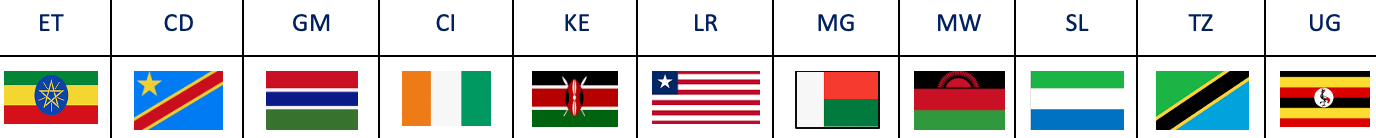 Contexte:ECPAT International a élaboré une liste de vérification juridique à destination des gouvernements. Celle-ci fournit des recommandations sur les interventions juridiques et les mesures à adopter afin d'améliorer les cadres législatifs et politiques nationaux. Cela permettra de lutter efficacement contre l'exploitation sexuelle des enfants dans le cadre des voyages et du tourisme, y compris ses éléments en ligne.La liste de vérification juridique a été élaborée conformément à une recommandation de la première Étude Mondiale sur l'exploitation sexuelle des enfants dans le cadre des voyages et du tourisme. Depuis la mise au point de cette liste de vérification juridique, ECPAT International a réalisé de nombreuses analyses juridiques nationales. Celles-ci sont actuellement disponibles pour plus de quarante pays d'Afrique, d'Asie du Sud, d'Asie du Sud-Est et des Amériques.En Afrique, les analyses nationales sont disponibles pour l'Éthiopie, la République démocratique du Congo, la Gambie, la Côte d'Ivoire, le Kenya, le Liberia, Madagascar, le Malawi, la Sierra Leone, la Tanzanie et l'Ouganda. L'analyse nationale sert de cadre de référence pour identifier et suivre la mise en œuvre des interventions juridiques au sein des régions et au niveau international. Elle fournit aux gouvernements des orientations claires pour améliorer leurs actions en matière de protection des enfants contre l'exploitation sexuelle dans le cadre des voyages et du tourisme et en ligne.
Le réseau ECPAT suit les mesures prises par les pays du monde entier pour mettre fin à l'exploitation sexuelle des enfants. Pour cela, des Indicateurs de Progrès Globaux ont également été élaborés afin de suivre les aspects mesurables des réponses nationales en matière de protection des enfants.  L'analyse nationale et les Indicateurs de Progrès Globaux fournissent des orientations pratiques : lorsque des changements sont observés dans un pays, les évaluations sont mises à jour pour mettre en évidence les progrès du pays.Le tableau ci-dessous présente un résumé des recommandations pour l'Afrique. Il permet d'évaluer facilement la législation et les politiques régionales existantes à la lumière des 24 mesures de la liste de vérification juridique. 
Une Matrice d'Évaluation explique comment évaluer les réponses législatives et les politiques nationales. Elle détaille également les mesures concrètes que les États doivent prendre pour mener à bien les actions décrites dans ces 24 mesures. Tableau de visualisation : Constatations correspondant aux 24 mesures de la liste de vérification juridique : 
Aperçu régional pour l'Afrique: 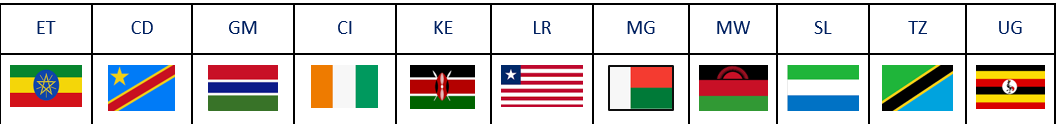 
Mesure 1: Établir une compétence extraterritoriale légale, dans le respect des dispositions de l’article 4 du PFVE, pour toutes les infractions d’exploitation sexuelle des enfants, y compris celles qui se produisent en ligne.Indicateur: Le pays a des dispositions appropriées en matière d'extraterritorialité pour les crimes d'exploitation sexuelle des enfants. Sur les 11 pays, seule la législation de la Sierra Leone n'établit aucune compétence extraterritoriale dans le cadre des paramètres de l'article 4 du PFVE. Tous les autres pays ont des dispositions sur la compétence extraterritoriale pour certaines infractions en matière d'exploitation sexuelle des enfants. La Côte d'Ivoire et l'Ouganda ont entièrement réglementé la question. Le Kenya, le Malawi et la Tanzanie incluent des dispositions sur la compétence extraterritoriale pour les infractions liées à l'exploitation sexuelle des enfants se produisant dans un environnement en ligne. Cependant, la plupart des pays n'incluent pas la compétence extraterritoriale passive (c'est-à-dire la compétence extraterritoriale basée sur la nationalité de la victime).Mesure 2: Inclure dans les traités d’extradition l’exploitation sexuelle des enfants en tant qu’infraction passible d’extradition et appliquer, le cas échéant, les règles de l’article 5 du PFVE, indépendamment de la nationalité de l’auteur (présumé).
Indicateur: Le pays a des dispositions appropriées en matière d'extradition pour les crimes d'exploitation sexuelle des enfants.Sur les 11 pays, seuls la Gambie et Madagascar incluent dans leur législation l'exploitation sexuelle des enfants comme une infraction passible d'extradition. L’Éthiopie et la Côte d'Ivoire interdisent l'extradition de leurs ressortissants. Le Malawi, le Liberia et l'Ouganda ne considèrent pas l'exploitation sexuelle des enfants comme une infraction passible d'extradition. Les pays restants n'incluent que certaines infractions liées à l'exploitation sexuelle des enfants en tant qu’infractions pouvant donner lieu à une extradition.Mesure 3: Ne PAS exiger le principe de la double incrimination pour exercer la compétence extraterritoriale ou l’extradition en cas d’infractions sexuelles contre des enfants.Indicateur: Le pays a des dispositions appropriées en matière d'extraterritorialité et d'extradition pour les crimes d'exploitation sexuelle des enfants.Sur les 11 pays, l'Ouganda est le seul pays qui n'applique pas le principe de la double incrimination dans les deux cas. Six pays n'appliquent le principe de la double incrimination que pour l'extradition ou la compétence extraterritoriale. L'Éthiopie, la Côte d'Ivoire, le Kenya et la Tanzanie appliquent le principe de la double incrimination pour les délits sexuels contre les enfants, à la fois pour la compétence extraterritoriale et l'extradition.Mesure 4: Abolir les délais de prescription pour la poursuite de toutes les infractions d’exploitation sexuelle des enfants.Indicateur: Les délais de prescription ne sont pas applicables aux infractions d'exploitation sexuelle d'enfants.Sur les 11 pays, la Gambie, le Kenya, le Malawi, la Sierra Leone, la Tanzanie et l'Ouganda ont aboli les délais de prescription applicables aux poursuites pour les infractions d'exploitation sexuelle des enfants. L'Éthiopie, la République démocratique du Congo, la Côte d'Ivoire, le Liberia et Madagascar n'ont pas aboli ces délais de prescription.Mesure 5: Mettre en place des conditions pour tout voyage de personnes condamnées pour exploitation sexuelle d’enfants. 
Indicateur: Le pays a mis en place des conditions pour le voyage des personnes (nationaux et étrangers) condamnées pour exploitation sexuelle d'enfants.Sur les 11 pays, le Kenya, le Liberia, la Tanzanie et l'Ouganda prévoient des dispositions suffisamment spécifiques pour refuser l'entrée des étrangers condamnés pour exploitation sexuelle d'enfants, mais ne prévoient pas de dispositions pour garantir l'interdiction de quitter le pays aux personnes condamnées pour exploitation sexuelle d'enfants. La Côte d'Ivoire interdit l'entrée et la sortie du territoire à toute personne condamnée pour des crimes ou alors les soumet à des conditions strictes, mais ne sait pas si cela s'applique à tous les crimes d'exploitation sexuelle des enfants. L'Éthiopie, la République démocratique du Congo, la Gambie, Madagascar, le Malawi et la Sierra Leone n'ont pas de dispositions suffisamment précises pour interdire l'entrée ou la sortie du pays aux étrangers reconnus coupables d'exploitation sexuelle d'enfants.Mesure 6: Assurer la cohérence de la définition du terme ‘enfant’ comme désignant toute personne âgée de moins de 18 ans pour toutes les infractions d’exploitation sexuelle, quel que soit l’âge du consentement sexuel.Indicateur: La législation nationale définit systématiquement un enfant comme toute personne âgée de moins de 18 ans pour tous les crimes d'exploitation sexuelle.
Sur les 11 pays, neuf définissent le terme 'enfant' comme toute personne âgée de moins de 18 ans dans le cadre de l'exploitation sexuelle. Les lois nationales du Malawi et de la Sierra Leone ne définissent pas systématiquement le terme 'enfant' comme toute personne âgée de moins de dix-huit ans, et incluent d'autres définitions du terme 'enfant', notamment comme toute personne âgée de moins de seize ou quatorze ans.Mesure 7: Veiller à ce que l’âge du consentement sexuel pour les hommes et les femmes soit de 18 ans et qu’une exemption de proximité d'âge (jusqu’à 3 ans) soit prévue pour les relations sexuelles consensuelles entre adolescents afin de permettre des relations sexuelles volontaires, bien informées et mutuelles entre pairs d’âge proche et prévenir la criminalisation des jeunes lors de relations sexuelles consensuelles.Indicateur: L'âge du consentement sexuel pour les hommes et les femmes est de 18 ans, et une exemption de proximité d'âge (jusqu'à 3 ans) est prévue pour les relations sexuelles consensuelles entre adolescents.Sur les 11 pays, la Côte d'Ivoire, le Kenya, Madagascar, le Malawi et la Tanzanie ne prévoient aucun critère dans leur législation nationale. Tous les autres pays appliquent des dispositions établissant, de manière partielle, une exemption de proximité d'âge. Mesure 8: Disposer d’une loi ou d’un règlement établissant un mécanisme d’enregistrement centralisé des délinquants sexuels qui a été mis en œuvre/mis en place.Indicateur: La législation nationale établit un mécanisme national d'enregistrement centralisé des délinquants sexuels qui a été mis en œuvre/mis en place.Sur les 11 pays étudiés, seul le Kenya a mis en place un registre des délinquants sexuels. Les autres pays étudiés n'ont pas de registre des délinquants sexuels, même si l'Ouganda a créé un registre des 'délinquants en matière de pornographie.'Mesure 9: Établir des conditions de remise en liberté sous caution qui interdisent aux personnes accusées d’infractions sexuelles contre des enfants de voyager en dehors du pays. Indicateur: La législation nationale prévoit des conditions de mise en liberté sous caution qui interdisent aux personnes accusées d’infractions sexuelles contre des enfants de voyager en dehors du pays.Sur les 11 pays, la République démocratique du Congo, le Liberia, Madagascar et l'Ouganda ont établi des conditions de mise en liberté sous caution pour toutes les infractions liées à l'exploitation sexuelle des enfants. L’Éthiopie et la Tanzanie ne rejettent la possibilité d'une libération sous caution que pour certaines infractions liées à l'exploitation sexuelle des enfants. Les pays restants ne disposent pas d'un système de libération sous caution qui interdit aux personnes accusées d'infractions liées à l'exploitation sexuelle des enfants de voyager hors du pays.Mesure 10: Prévoir une disposition législative pour que la simple tentative de commettre une infraction d’exploitation sexuelle des enfants soit pénalisée.Indicateur: La législation nationale criminalise spécifiquement les tentatives de commettre une infraction d'exploitation sexuelle des enfants. Sur les 11 pays, neuf dix criminalisent la simple tentative de commettre un crime d'exploitation sexuelle d'enfants. La Tanzanie se conforme partiellement à cette mesure.Mesure 11: Imposer des peines plus sévères pour la récidive en cas d’exploitation sexuelle des enfants, par exemple en définissant la récidive comme une circonstance aggravante, et ce que les infractions aient été perpétrées à l’étranger ou dans le pays.Indicateur: La législation nationale prévoit des peines plus sévères pour la récidive en cas d'infractions sexuelles contre des enfants.Sur les 11 pays, seuls le Liberia et Madagascar imposent des peines plus sévères en cas de récidive. L’Éthiopie et la Côte d'Ivoire appliquent des peines plus sévères en cas de récidive, mais seulement si l'infraction est commise dans un délai de cinq ans après la première condamnation, ce qui peut constituer un obstacle. Mesure 12: Prévoir un signalement obligatoire pour certaines professions qui sont susceptibles d’avoir des contacts avec des enfants susceptibles de révéler des cas d’exploitation sexuelle.Indicateur: La législation nationale prévoit un signalement obligatoire pour certaines professions qui sont susceptibles d’avoir des contacts avec des enfants susceptibles de révéler des cas d’exploitation sexuelle.
Sur les 11 pays, la République démocratique du Congo, le Liberia, Madagascar, la Sierra Leone, la Tanzanie et l'Ouganda prévoient une obligation de signalement pour les professions susceptibles d'être en contact avec des enfants susceptibles de révéler des cas d’exploitation sexuelle. Le Malawi et la Côte d'Ivoire ne réglementent que partiellement la question, tandis que les autres pays ne prévoient aucune obligation de signalement dans leur législation. Mesure 13: Établir des normes obligatoires de protection de l’enfance réglementées par le gouvernement pour l’industrie du tourisme, par exemple en attribuant la responsabilité à une autorité réglementaire appropriée et/ou en mettant en œuvre des codes nationaux de protection de l’enfance spécifiques à l’industrie, en tant qu’obligation légale pour l’industrie du voyage et du tourisme.Indicateur: Il existe des normes de protection de l'enfance pour l'industrie des voyages et du tourisme.Sur les 11 pays, seule la Gambie a adopté un code de conduite national obligatoire pour la protection des enfants et des adolescents dans le cadre des voyages et du tourisme. Madagascar a adopté un code de conduite national qui a été mis en œuvre dans douze régions. Les autres pays n'ont ni établi ni entamé le processus.Mesure 14: Garantir la responsabilité des entreprises du secteur des voyages et du tourisme (au niveau des opérations et des chaînes d’approvisionnement) en cas de comportement criminel, notamment:L’organisation d’un voyage ou d’un déplacement dont le but explicite ou implicite est de créer ou de faciliter des occasions d’engager (impliquer) des enfants dans des activités sexuelles;Le fait de procurer, d’aider ou d’encourager l’exploitation sexuelle d’un enfant;La publicité ou la promotion de l’exploitation sexuelle des enfants;Bénéficier, par quelque moyen que ce soit, de toute forme d’exploitation sexuelle d’un enfant (ou d’enfants) dans le cadre de leurs activités de voyage et de tourisme. Indicateur: La législation nationale comprend des dispositions visant à garantir la responsabilité des entreprises du secteur des voyages et du tourisme pour les crimes liés à l'exploitation sexuelle des enfants.Sur les 11 pays, seuls la Gambie, le Kenya et la Tanzanie garantissent pleinement la responsabilité des entreprises privées du secteur des voyages et du tourisme pour les crimes liés à l'exploitation sexuelle des enfants. La Côte d'Ivoire répond partiellement à cette exigence. La Sierra Leone et l'Ouganda appliquent quelques dispositions, mais sans cibler spécifiquement les entreprises privées du secteur des voyages et du tourisme. Les autres pays ne garantissent pas la responsabilité des entreprises privées du secteur des voyages et du tourisme en matière d'exploitation sexuelle des enfants.Mesure 15: Incriminer la sollicitation d’enfants à des fins sexuelles (parfois appelée ‘grooming’), y compris par l’utilisation d’Internet et d’autres technologies de communication, afin de faciliter l’exploitation sexuelle en ligne ou hors ligne. Indicateur: La législation nationale criminalise la sollicitation d'enfants à des fins sexuelles, y compris par le biais d'Internet et d'autres technologies de communication, afin de faciliter l'exploitation sexuelle en ligne ou hors ligne.Sur les 11 pays, seul Madagascar criminalise la sollicitation d'enfants à des fins sexuelles ('grooming'), y compris par le biais d'Internet et d'autres technologies de l'information et de la communication. L'Éthiopie réglemente partiellement cette question, tandis que les pays restants ne prévoient aucune disposition sur le 'grooming' dans leur législation nationale.Mesure 16: Établir une législation exigeant une vérification des antécédents judiciaires de toute personne (ressortissante nationale ou non) qui souhaite travailler avec ou pour des enfants ou qui travaille actuellement avec ou pour des enfants ; et introduire une législation interdisant aux délinquants sexuels condamnés d’occuper des postes impliquant ou facilitant le contact avec des enfants. Indicateur: La vérification des antécédents judiciaires est une exigence stricte pour les ressortissants et les non-ressortissants qui travaillent en contact direct avec des enfants. 
Aucun des pays étudiés n'a adopté de dispositions nationales exigeant une vérification des antécédents judiciaires pour toute personne souhaitant travailler avec ou pour des enfants, ou travaillant actuellement avec ou pour des enfants.Mesure 17: Réglementer et contrôler l’utilisation de volontaires (y compris dans le cadre du ‘volontourisme’) dans des contextes et des activités impliquant un contact direct avec les enfants, en interdisant notamment les visites dans les orphelinats et les établissements de soins résidentiels afin de réorienter le secteur vers des solutions qui soutiennent les soins communautaires.Indicateur: Les cadres législatifs et/ou politiques nationaux établissent des normes minimales en matière de volontourisme, qui incluent la vérification des antécédents judiciaires et interdisent les visites d'orphelinats ou des établissements de soins résidentiels dans le cadre d'activités touristiques.Aucun des pays étudiés n'établit de normes minimales pour le volontourisme impliquant un contact direct avec les enfants, telles que la vérification des antécédents judiciaires ou l'interdiction de visiter des orphelinats ou des établissements de soins résidentiels.Mesure 18: Ratifier et mettre en œuvre les instruments régionaux et internationaux pertinents relatifs aux droits de l’enfant et à l’exploitation sexuelle des enfants. Indicateur: Le pays a ratifié tous les instruments régionaux et internationaux pertinents relatifs aux droits de l'enfant et à l'exploitation sexuelle des enfants.Les instruments juridiques internationaux et régionaux suivants doivent être ratifiés et mis en œuvre, car ils constituent des outils juridiques complets pour la protection des enfants contre les abus et l'exploitation sexuels :Convention relative aux droits de l'enfant ;Protocole facultatif à la Convention relative aux droits de l'enfant, concernant la vente d'enfants, la prostitution des enfants et la pornographie mettant en scène des enfants ;Protocole facultatif à la Convention relative aux droits de l'enfant établissant une procédure de présentation de communications ;Protocole additionnel à la Convention des Nations unies contre la criminalité transnationale organisée visant à prévenir, réprimer et punir la traite des personnes, en particulier des femmes et des enfants ;Convention no182 de l’Organisation internationale du travail concernant l’interdiction des pires formes de travail des enfants et l’action immédiate en vue de leur élimination ;Charte africaine des droits et du bien-être de l'enfant ;Convention de l'Union africaine sur la cybersécurité et la protection des données à caractère personnel ;Convention du Conseil de l'Europe sur la cybercriminalité (Convention de Budapest) ;Convention-cadre de l’Organisation mondiale du tourisme relative à l’éthique du tourisme (2019).
Les analyses pays montrent que, sur les 11 pays, seule la Côte d'Ivoire a ratifié le Protocole facultatif à la Convention relative aux droits de l'enfant établissant une procédure de présentation de communications. Le Liberia et le Kenya n'ont pas ratifié le Protocole facultatif à la Convention relative aux droits de l'enfant, concernant la vente d'enfants, la prostitution des enfants et la pornographie mettant en scène des enfants. L’Ouganda est le seul pays à ne pas avoir ratifié le Protocole additionnel à la Convention des Nations unies contre la criminalité transnationale organisée visant à prévenir, réprimer et punir la traite des personnes, en particulier des femmes et des enfants, tandis que seule la République démocratique du Congo n'a pas ratifié la Charte africaine des droits et du bien-être de l'enfant. Aucun des pays n'a ratifié la Convention de l'Union africaine sur la cybersécurité et la protection des données à caractère personnel, ni la Convention du Conseil de l'Europe sur la cybercriminalité (Convention de Budapest).Mesure 19: Établir des mesures de protection pour les enfants victimes à tous les stades de la procédure judiciaire contre l’auteur présumé de l’infraction. Indicateur: La législation nationale établit des mesures de protection pour les enfants victimes, ce qui leur permet de participer à la procédure judiciaire.
Sur les 11 pays, seuls la Gambie, le Kenya et la Côte d'Ivoire établissent des mesures de protection pour les victimes à tous les stades de la procédure judiciaire contre l'auteur présumé de l'infraction. La Tanzanie et l'Ouganda n'appliquent que certaines mesures de protection, mais ces dispositions ne sont pas suffisantes pour assurer une protection complète des enfants victimes. Tous les autres pays ne prévoient pas de mesures de protection.Mesure 20: Établir des méthodes d’entretien adaptées aux enfants par des services de police ayant reçu une formation professionnelle. 
Indicateur: La législation nationale exige que les enfants victimes soient interrogés en utilisant des méthodes d'entretien adaptées aux enfants, et il existe au moins un Centre de Défense des Enfants dans le pays.Sur les 11 pays, aucun n'applique pleinement cette mesure. La Côte d'Ivoire, la Gambie, Madagascar, le Malawi, la Sierra Leone, la Tanzanie et l'Ouganda mettent partiellement en œuvre, à différents niveaux, des méthodes d'entretien adaptées aux enfants. Ce n'est pas le cas des autres pays.Mesure 21: Veiller à ce que la législation nationale prévoie le droit pour les enfants victimes de recevoir un soutien pour leur rétablissement et leur réhabilitation, y compris l’accès aux services de réinsertion.Indicateur: La législation nationale dispose que les enfants victimes peuvent bénéficier d'un soutien pour leur rétablissement et leur réinsertion.Sur les 11 pays, seuls la République démocratique du Congo, la Gambie, le Kenya et la Sierra Leone garantissent aux enfants victimes le droit de recevoir un soutien pour leur rétablissement et leur réhabilitation, ce qui inclut l'accès à des services de réintégration. Bien que l'Éthiopie, la Côte d'Ivoire et l'Ouganda fournissent, de manière partielle, ces services aux enfants victimes, ils ne sont souvent pas spécifiquement destinés aux enfants victimes d'exploitation sexuelle. Le Liberia, Madagascar, le Malawi et la Tanzanie n'ont pas de services de soutien et de réintégration.Mesure 22: Établir un mécanisme national de signalement (par exemple, une ligne d’assistance téléphonique) qui coordonne l’accès aux services et aide à surmonter les craintes à signaler l’exploitation sexuelle des enfants. Indicateur: Il existe un mécanisme national de signalement avec des protocoles de réponse qui permettent aux enfants et aux citoyens de signaler les faits sans crainte.Sur les 11 pays, sept ont mis en place des systèmes de signalement des infractions liées à l'exploitation sexuelle des enfants. Toutefois, leur efficacité pourrait faire l'objet d'un examen distinct en raison de la méconnaissance de ces mécanismes par le public et d'une sous-déclaration des cas suspects. L'Éthiopie, la Gambie, le Liberia et la Sierra Leone n'ont pas de systèmes de signalement spécifiques pour les cas d'exploitation ou d'abus sexuels d'enfants, ou alors ceux-ci ne couvrent pas les garçons. Mesure 23: Créer des lois, des réglementations et des procédures relatives à la conservation et à la préservation des données, afin de garantir la conservation et la préservation des preuves numériques et de permettre la coopération avec les services répressifs qui s’appliquent aux FSI, aux sociétés de téléphonie mobile, aux réseaux sociaux numériques et aux entreprises de communication, ainsi qu’aux entreprises de stockage cloud, basées ou opérant dans une juridiction nationale.  Indicateur: La législation nationale établit des réglementations et des procédures relatives à la conservation et à la préservation des données qui garantissent la conservation et la préservation des preuves numériques.Sur 11 pays, seuls l'Éthiopie, la Côte d'Ivoire, le Malawi et la Tanzanie ont mis en place une telle législation. Les autres pays n'ont pas adopté de lois relatives à la conservation et à la préservation des données.Mesure 24: Veiller à ce que la législation nationale prévoie le droit pour tous les enfants victimes d’exploitation sexuelle de demander réparation devant les tribunaux nationaux auprès des auteurs condamnés qui leur ont porté préjudice et/ou par le biais de fonds gérés par l’État.Indicateur: La législation nationale prévoit le droit pour tous les enfants victimes de demander réparation.Sur 11 pays, tous, à l'exception du Liberia, disposent d'un mécanisme permettant de demander réparation.Recommandations clés pour les gouvernements en Afrique:Normes obligatoires de protection de l’enfance réglementées par le gouvernement L'analyse régionale montre que sur les 11 pays, seule la Gambie a mis en œuvre un code de conduite national obligatoire pour la protection des enfants, auquel les entreprises du secteur des voyages et du tourisme sont tenues. En outre, à l'exception de Madagascar, les autres pays étudiés n'ont ni établi ni entamé le processus de rédaction et de mise en œuvre d'un code national de protection des enfants destiné à l'industrie des voyages et du tourisme. Seuls la Gambie, le Kenya et la Tanzanie garantissent pleinement la responsabilité des entreprises du secteur des voyages et du tourisme pour les infractions liées à l'exploitation sexuelle des enfants.À ce titre, les États de la région devraient :Établir des normes obligatoires de protection de l'enfance réglementées par le gouvernement pour l'industrie du tourisme (ceci inclut l'adoption de codes nationaux spécifiques pour la protection de l'enfance en tant qu'exigence légale pour que l'industrie des voyages et du tourisme puisse exercer ses activités).Garantir la responsabilisation du secteur privé pour les comportements criminels qui se produisent à la fois dans le cadre de leurs opérations et au sein de leur chaîne d'approvisionnement. Vérification obligatoire des antécédents judiciairesL'aperçu montre clairement que la région ne parvient pas à empêcher les délinquants sexuels potentiels, récidivistes ou non, d'entrer directement en contact avec des enfants et des adolescents. En effet, aucun des pays étudiés n'exige de vérification obligatoire des antécédents judiciaires des volontaires ou des personnes travaillant pour ou avec des enfants. En outre, les visites d'orphelinats et/ou d'établissements de soins résidentiels sont toujours autorisées dans le cadre d'activités touristiques.À ce titre, les États de la région devraient :Modifier leur législation en vue d'instaurer une vérification obligatoire des antécédents judiciaires pour toutes les personnes (nationaux et non nationaux) qui souhaitent faire du bénévolat ou travailler pour ou avec des enfants ;Interdire dans la législation les visites d'orphelinats et d'établissements de soins résidentiels dans le cadre d'activités touristiques.Sollicitation d'enfants à des fins sexuellesL'analyse montre que la région ne parvient pas à criminaliser la sollicitation d'enfants ('grooming'), y compris via l'utilisation de technologies numériques à des fins sexuelles. En effet, seul Madagascar a criminalisé la sollicitation d'enfants, tandis que l'Éthiopie réglemente partiellement cette question.Les gouvernements de la région devraient:Criminaliser la sollicitation d'enfants à des fins sexuelles (en ligne ou hors ligne), notamment par le biais d'Internet et d'autres technologies de la communication.…………………………………………………………………………………………………L'exploitation sexuelle des enfants est un problème global qu’il faut combattre avec des solutions de portée mondiale. Pour obtenir les informations les plus récentes, consultez les Indicateurs de Progrès Globaux : sélectionnez un indicateur pour voir les progrès à l'échelle mondiale ou cliquez sur un pays de la carte pour obtenir un résumé national.

www.ecpat.org 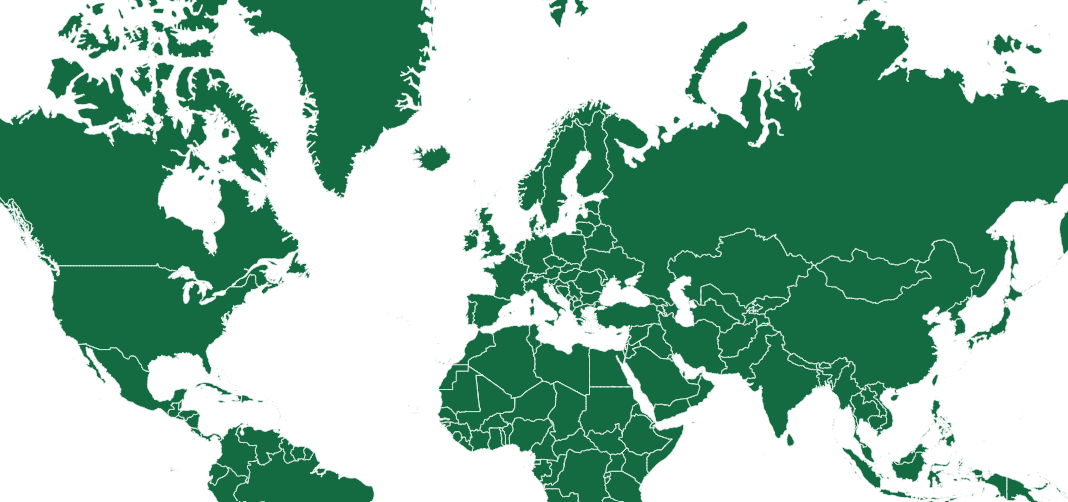 OuiLa question a été réglementéePar.La question n'a pas été réglementée, mais d'autres dispositions légales pourraient s'appliquerNonLa question n'a pas été réglementée?Données insuffisantesETCDGMCIKELRMGMWSLTZUG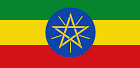 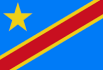 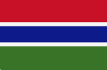 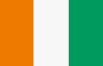 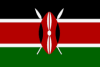 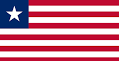 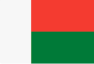 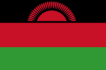 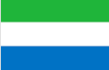 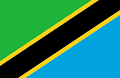 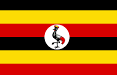 1Par.Par.Par.OuiPar.Par.Par.Par.NonPar.Oui2Par.Par.OuiPar.Par.NonOuiNonPar.Par.Non3NonPar.Par.NonNonPar.Par.Par.Par.NonOui4NonNonOuiNonOuiNonNonOuiOuiOuiOui5NonOuiNonPar.Par.Par.NonNonNonPar.Par.6OuiOuiOuiOuiOuiOuiOuiNonPar.OuiOui7Par.Par.Par.NonNonPar.NonNonPar.NonPar.8NonNonNonNonOuiNonNonNonNonNonNon9Par.OuiNonNonNonOuiOuiNonNonPar.Oui10OuiOuiOuiOuiOuiOuiOuiOuiOuiPar.Oui11Par.NonNonPar.NonOuiOuiNonNonNonNon12NonOuiNonPar.NonOuiOuiPar.OuiOuiOui13NonNonOuiNonNonNonPar.NonNonNonNon14NonPar.OuiNonOuiNonNonNonPar.OuiPar.15Par.NonNonNonNonNonOuiNonNonNonNon16NonNonNonNonNonNonNonNonNonNonNon17NonNonNonNonNonNonNonNonNonNonNon18Par.Par.Par.Par.NonNonPar.Par.Par.Par.Non19NonOuiOuiOuiOuiNonNonNonNonPar.Par.20NonPar.Par.Par.NonNonPar.Par.Par.Par.Par.21Par.OuiOuiPar.OuiNonNonNonOuiNonPar.22Par.OuiPar.OuiOuiPar.OuiOuiPar.OuiOui23OuiNonNonOuiNonNonNonOuiNonOuiNon24OuiOuiOuiOuiOuiNonOuiOuiOuiOuiOui